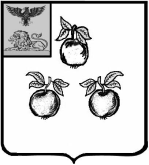 УПРАВЛЕНИЕ ОБРАЗОВАНИЯ АДМИНИСТРАЦИИ МУНИЦИПАЛЬНОГО РАЙОНА «КОРОЧАНСКИЙ РАЙОН»ПРИКАЗ« 09 » января 2020 года                                                                          №08/1Об утверждении плана мероприятий управления образования  и образовательных учреждений  района по профилактике употребления алкоголя, наркотических средств и психотропных веществ, правонарушений и суицидов среди несовершеннолетних на 2020  год                                                                                                                                                                                                                                     В целях выполнения Федерального закона от 24 июня 1999 г.  № 120-ФЗ «Об основах системы профилактики безнадзорности и правонарушений несовершеннолетних» и координации деятельности образовательных учреждений района по профилактике негативных явлений среди учащихся школ, ПРИКАЗЫВАЮ:1.        Утвердить план мероприятий управления образования и образовательных учреждений района по профилактике употребления алкоголя, наркотических средств и психотропных веществ, правонарушений и суицидов среди несовершеннолетних на 2020 год (прилагается).2.        Главному специалисту отдела общего, дошкольного и дополнительного образования управления образования Зиновьевой Т.М., руководителям образовательных учреждений  района обеспечить выполнение мероприятий плана.3.        Контроль за исполнением приказа оставляю за собой.Начальник  управления образованияадминистрации муниципального района  «Корочанский район»                                                                     Г.КрештельПриложение  1к приказу управления образования администрации                                                 муниципального района «Корочанский район»   от 09  января 2020 года №08/1План мероприятий управления образования и образовательных учреждений района по профилактике употребления алкоголя, наркотических средств и психотропных веществ, правонарушений и суицидов среди несовершеннолетних на 2020 год№МероприятияСроки проведенияКлассыОтветственные1    Организация работы социально-психологических службв течение года1-11Социальные педагоги,школьные педагоги-психологи2   Изучение социальной инфраструктуры микрорайона общеобразовательных учрежденийв течениеI-ой четвертиЗам. директора по ВР,социальные педагоги, классные руководители3   Формирование банка данных:- обучающиеся, находящиеся в трудной жизненной ситуации, и неблагополучные семьи;- обучающиеся, находящиеся под опекой (попечительством);- обучающиеся, проживающие в социально-неблагополучных, многодетных, малообеспеченных, неполных семьях;- обучающиеся, не приступившие к занятиям;- обучающиеся, состоящие на внутришкольном контроле, на учете в КДН и ЗП и в ОМВД России по Корочанскому району;- обучающиеся, проживающие не с родителями                                               сентябрь-октябрь1-11Зам. директора по ВР,социальные педагоги, классные руководители, педагоги-психологи4    Корректировка банка данных обучающихсяоктябрь, январь,май1-11Управление образования, зам. Директора по ВР, социальные педагоги, классные руководителиРабота школьных служб медиациив течение годаЗам. директора по ВР, социальные педагоги, педагоги-психологи5   Заседания Советов профилактики школ1 раз в месяц1-11Зам. директора по ВР, социальные педагоги, педагоги-психологи6     Контроль занятости обучающихся во внеурочное времяв течение года1-11Зам. директора по ВР,педагог-организатор, классные руководители7   Внеурочная занятость обучающихся «группы риска»в течение года1-11Зам. директора по ВР, социальные педагоги,  классные руководители8   Контроль пропусков уроков без уважительной причиныежедневно1-11Зам. директора по ВР, социальные педагоги, классные руководители9    Индивидуальная профилактическая работа с обучающимися, пропускающими уроки без уважительной причины, и с их родителямив течение года1-11Зам. директора по ВР, социальный педагог, школьный педагог-психолог, классные руководители10 Выявление обучающихся, находящихся в трудной жизненной ситуациив течение года1-11Зам. директора по ВР, социальные педагоги, классные руководители11 Индивидуальная профилактическая работа с обучающимися по профилактике безнадзорности, правонарушений, преступлений и других асоциальных явлений с привлечением субъектов профилактики муниципального уровняв течение года1-11Управление образования , зам. директора по ВР, социальные педагоги, классные руководители, педагоги-психологи12 Проведение районных  Дней здоровьяв течение года1-11МБУДО «Детско-юношеская спортивная школа», руководители  общеобразовательных учреждений13 Участие в межведомственных профилактических мероприятияхПо мере проведенияУправление образования, администрации общеобразовательных учреждений14 Участие обучающихся в массовых спортивных мероприятиях, туристических слетах, военно-спортивных играх для детей и подростковсогласно графику 1-11Управление образования, МБУДО «Детско-юношеская спортивная школа», руководители общеобразовательных учреждений 15Рейды:                                       1.В семьи опекаемых обучающихся (проверка условий проживания)2.В семьи обучающихся, находящихся в трудной жизненной ситуации, состоящих на внутришкольном контролепо мере требования1-11Социальные педагоги,                             классные руководители153.Проведение акций совместно с активом старшеклассников школы: - «Опоздания»ноябрь1-11Зам. директора по ВР,социальные педагоги,старшая вожатая,                                       классные руководители15- «Пресечение курения на территории школы»ежемесячноЗам. директора по ВР,социальные педагоги,старшая вожатая,                                       классные руководители15- «Внешний вид обучающихся»декабрь5-11Зам. директора по ВР,социальные педагоги,старшая вожатая,                                       классные руководители16 Планы индивидуальной профилактической работы с обучающимися и семьями, состоящими на ВШКв течение всего года1-11Зам. директора по ВР,  социальный педагог,                классные руководители17Индивидуальная работа с обучающимися, состоящими на учете в ПДН, в КДН и ЗП и семьями, состоящими на внутришкольном учетев течение всего года1-11Классные руководители,           социальные педагоги18 Планы индивидуальной работы с неуспевающими  обучающимисяв течение года - по мере выявления1-11Классные руководители,  учителя-предметники19Профилактические мероприятия в рамках:- День здоровья;- общешкольного Дня профилактики;- Всероссийской акции «За здоровье и безопасность наших детей»;- Всероссийской акции, приуроченной ко Всемирному дню борьбы со СПИДомв течение года1-11Зам. директора по ВР, социальный педагог, школьный педагог-психолог, классные руководители20Оформление школьных стендов «Правовое просвещение обучающихся», «Терроризм – угроза обществу», «Правила поведения обучающихся»сентябрь, мартЗам. директора по ВР21 Профилактическая работа по профилактике экстремизма среди обучающихся в течение года                  1-11Зам. директора по ВР,               классные руководители22 Семинары для классных руководителей:- по профилактике правонарушений и безнадзорности,- по профилактике подросткового экстремизмав течение годаУправление образования23Месячник по правовому просвещению обучающихсяноябрь9-11Управление образования, администрации общеобразовательных учреждений 24Психолого-педагогическое сопровождение несовершеннолетних по профилактике суицидального поведенияв течение года                  1-11Зам. директора по ВР,социальные педагоги, классные руководители, педагоги-психологи25Проведение родительского всеобуча по вопросам профилактики суицидального поведения среди обучающихся образовательных организацийоктябрь-ноябрьАдминистрации общеобразовательных учреждений26 Организация родительского всеобуча по формированию правовых навыков в течение года1-11 Администрации общеобразовательных учреждений27 Профориентационная работа с обучающимисяноябрь-май8-11Зам. директора по ВР,классные руководители, педагоги -психологи  28 Организация и проведение совещаний, участие в проведении «круглых столов» по проблемам семьи и детства, защиты детей от преступных посягательств, профилактике совершения преступлений и правонарушений в отношении несовершеннолетнихв течение годаУправление образования, администрации общеобразовательных учреждений29 Размещение в образовательных учреждениях информации о службах психологической помощи и «телефонах доверия»в течение годаУправление образования,  администрации общеобразовательных учреждений30Проведение профилактической  работы по пресечению распространения и употребления несовершеннолетними сосательного табака «СНЮС»в течение годаУправление образования,  администрации общеобразовательных учреждений31 Классные часы  и беседы «Провести летний отдых с пользой для здоровья»май1-11Администрации общеобразовательных учреждений , классные руководители32Проведение в образовательных учреждениях антинаркотических и антиалкогольных мероприятий и акций, посвященных значимым событиям (Дню борьбы с наркоманией, СПИДом, дню трезвости, дню здоровья)в течение года(согласно плана управления образования)1-11Управление образования,  МБУДО «Станция юных натуралистов», МАОДО «Дом детского творчества», администрации общеобразовательных учреждений33 Профилактические мероприятия по профилактике правонарушений среди воспитанников школьного оздоровительного лагеряиюнь1-8МАОДО «Дом детского творчества», начальники лагерей, воспитатели34Организация и проведение массовых досуговых и спортивных мероприятий под антинаркотическими и антиалкогольными девизамив течение года (согласно плана управления образования )1-11Управление образования,  МБУДО «Станция юных натуралистов», МАОДО «Дом детского творчества», администрации общеобразовательных учреждений